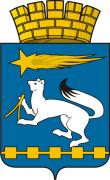 АДМИНИСТРАЦИЯ ГОРОДСКОГО ОКРУГАНИЖНЯЯ САЛДАП О С Т А Н О В Л Е Н И Е22.02.2018                                                                                                    № 135  г.Нижняя СалдаОб утверждении Плана основных мероприятий патриотической направленности на территории городского округа Нижняя Салда в 2018 годуВо исполнение Указа Президента Российской Федерации                     от 20 октября 2012 года № 1416 «О совершенствовании государственной политики в области патриотического воспитания», в целях совершенствования системы патриотического воспитания на территории городского округа Нижняя Салда, на основании Устава городского округа Нижняя Салда, администрация городского округа Нижняя СалдаПОСТАНОВЛЯЕТ:1. Утвердить план основных мероприятий патриотической направленности на территории городского округа Нижняя Салда в 2018 году (далее План) (прилагается).2. Ответственным исполнителям Плана в срок до 20 июня текущего года направлять отчет об исполнении плана мероприятий за 1 полугодие, до 20 декабря текущего года за 2 полугодие без нарастающего итога в Управление молодежной политики и спорта администрации городского округа Нижняя Салда.3. Контроль за исполнением настоящего постановления возложить на заместителя главы администрации городского округа О.В. Третьякову.И.о. главы  городского округа                                                          С.Н. ГузиковУТВЕРЖДЕНпостановлением администрации городского округа Нижняя Салда от 22.02.2018 № 135 «Об утверждении Плана основных мероприятий патриотической направленности на территории городского округа Нижняя Салда в 2018 году»План
 основных мероприятий патриотической направленности на территории городского округа Нижняя Салда в 2018 году№ п/пПроводимые мероприятияДата проведенияОтветственный исполнительПланируемое количество во участников Место проведения123456ЯнварьЯнварьЯнварьЯнварьЯнварьЯнварь«Военная история России» - выставка книгЯнварь, февральДиректор МОУ Гимназия              Т.А. Сторожкова300Библиотека МОУ Гимназия«История в лицах» -выдающиеся полководцы России -кружокЯнварь, февральДиректор МОУ Гимназия              Т.А. Сторожкова20МОУ Гимназия каб.210Уроки  мужества «Блокадный Ленинград»27.01.2018Директор МБОУ «СОШ №10»        А.Л. Бессонова300МБОУ «СОШ №10»Оформление выставки «2018  год-год волонтера»»29. 01.2018Директор МБОУ «СОШ №10»        А.Л. Бессонова300МБОУ «СОШ №10»Школьный  этап областной краеведческой конференции «Мы – уральцы!»Январь Директор МБОУ «СОШ №10»           А.Л. Бессонова40 МБОУ «СОШ №10»Выставки, тематические экспозиции, чтения, посвященные ратным страницам историиПо особому плану  в течении годаДиректор МБОУ «СОШ №10»       А.Л. Бессонова300 МБОУ «СОШ №10»Месячник оборонно – массовой работы  «Мы помним, чтим»/ по отдельному плану23.01.2018- 22.02.2018 Директор МБОУ «СОШ №10» А.Л. Бессонова300МБОУ «СОШ №10»ДК им ЛенинаБиблиотеки городаОперация «Обелиск»1 раз в месяцДиректор МБОУ «СОШ №10» А.Л. Бессонова12Площадь СвободыТоржественная линейка «Открытие Года добровольца( волонтера)»15.01.2018Директор МБОУ «СОШ №10» А.Л. Бессонова300МБОУ «СОШ №10»Акция «Ветеран» - оказание помощи пожилым жителям микрорайона по расчистке снега10-15.01.2018Директор МБОУ «СОШ №5»  В.М. Попов50Место жительства пожилых людейАкция «Родники» - работа экологического отряда Январь 2018Директор МБОУ «СОШ №5»  В.М. Попов30Колодцы и источники водоснабжения микрорайонаПодготовка к 140-летию школы (по плану мероприятий на 2018 год)Январь - Декабрь 2018Директор МБОУ «СОШ №5»  В.М. Попов390Месячник патриотического воспитания (по плану работы школы)Январь-февральДиректор МАОУ «Центр образования № 7» О.Ф Гудкова500МАОУ «ЦО №7»Проект «Отчизны верные сыны» - дни воинской Славы России (по плану работы школы)В течение годаДиректор МАОУ «Центр образования № 7» О.Ф Гудкова300МАОУ «ЦО №7»Проект «Школьное лесничество. Кедр»В течение годаДиректор МАОУ «Центр образования № 7» О.Ф Гудкова200МАОУ «ЦО №7»Проект «Благоустройство» (по плану работы школы)В течение годаДиректор МАОУ «Центр образования № 7» О.Ф Гудкова500МАОУ «ЦО №7»Проект «Поисковая экспедиция «Ими гордится школа»В течение годаДиректор МАОУ «Центр образования № 7» О.Ф Гудкова250МАОУ «ЦО №7»Проект «Память» - уход за памятниками и мемориальными досками городаВ течение годаДиректор МАОУ «Центр образования № 7» О.Ф Гудкова100МАОУ «ЦО №7»Информационный стенд «Избиратель: Думай. Решай»с 9.01.2018 по 18.03.2018Директор МБУК ЦГБ Т.В.Булатова 20Детская библиотека имени Д. Н. Мамина-СибирякаПознавательный урок к 405-летию основания Дома Романовых «Традиции царской семьи»11.01.201812.01.2018Директор МБУК ЦГБ Т.В. Булатова 40Центральная городская библиотекаКнижная выставка «Дому Романовых 405 лет»11.01.2018-30.01.2018Директор МБУК ЦГБ Т.В. Булатова20Центральная городская библиотекаИнформационный стенд «Кандидаты крупным планом»с 15.01.2018 по 18.01.2018Директор МБУК ЦГБ Т.В. Булатова20Центральная городская библиотекаВыставка-просмотр «Судьба России в наших рукахс 15.01.2018 по 18.03.2018Директор МБУК ЦГБ Т.В. Булатова20Центральная городская библиотека Пункт выдачи с. МедведевоУрок мужества к 75-летию прорыва блокады Ленинграда «Символ стойкости и мужества»23.01.201825.01.2018Директор МБУК ЦГБ Т.В. Булатова40Центральная городская библиотекаЛитературно-музыкальная композиция к 75-летию прорыва блокады Ленинграда по повести Л. Воронковой «Девочка из города»25.01.201826.01.2018Директор МБУК ЦГБ Т.В. Булатова40Центральная городская библиотекаРетро-встреча «Профсоюз, я с тобой остаюсь»26.01.2018Директор МБУК ЦГБ Т.В. Булатова20Центральная городская библиотека«Рождество: удивление, восхищение и фантазия». Выставка работ обучающихся младших классов отделения изобразительного искусства.15-31.01. 2018Директор МБУ ДО «ДШИ» М.А. Терентьева100Выставочный зал ДШИ«Святая обязанность - Родину защищать ». Выставка работ учащихся  отделения изобразительного искусства.15.01.2018-31.01. 2018Директор МБУ ДО «ДШИ» М.А. Терентьева100Выставочный зал ДШИПроведение часов тренера, посвященных патриотическому воспитанию ежеквартальноДиректор МБУ ДО «ДЮСШ»  А.Б. Долбилов340ДЮСШСодержание  памятника, ежегодноДиректор МБУ ДО «ДЮСШ»  А.Б.Долбилов 200ДЮСШФевральФевральФевральФевральФевральФевральМуниципальный этап областной краеведческой конференции «Мы – уральцы!»Начало февраляДиректор МБОУ «СОШ №10» А.Л. Бессонова50МБОУ «СОШ №10»Реализация школьного проекта «Мы помним!», сбор информации об участниках ВОВ, тружениках тылаФевраль- майДиректор МБОУ «СОШ №10» А.Л. Бессонова100 Сайт юных краеведов школы http://yfnfkmz1960.jimdo.com/День разгрома советскими войсками   немецко-фашистских войск в Сталинградской битве02.02.2018Директор МБОУ «СОШ №10» А.Л. Бессонова130МБОУ «СОШ №10»Школьная спартакиада среди учащихся 5-11 классов, посвященная памяти Д. Бортнова и Е. ЕфимоваФевраль - майДиректор МБОУ «СОШ №10» А.Л. Бессонова300МБОУ «СОШ №10»Встреча с воинами горячих точекВ течение месяца Директор МБОУ «СОШ №10» А.Л. Бессонова300МБОУ «СОШ №10»Участие в митинге, посвященном выводу войск из Афганистана15.02.2018Директор МБОУ «СОШ №10» А.Л. Бессонова50Площадь СвободыСоздание информационного стенда «кто такой волонтер?»В течение месяца Директор МБОУ «СОШ №10» А.Л. Бессонова25МБОУ «СОШ №10»Операция «Обелиск»1 раз в месяцДиректор МБОУ «СОШ №10» А.Л. Бессонова12Площадь СвободыМесячник патриотического воспитания (по особому плану школы)В течении месяцаДиректор МБОУ «СОШ №5»  В.М. Попов366Актовый и спортивный залы школыТир МАОУ «ЦО №7»Конкурс краеведческих работ 01.02.2018-10.02.2018Директор МБОУ «СОШ №5»  В.М. Попов30Музей школыВечер встречи выпускников03.02.2018Директор МБОУ «СОШ №5»  В.М. Попов70Актовый залАкция «Ветеран» - оказание помощи пожилым жителям микрорайона по расчистке снегаВ течении месяцаДиректор МБОУ «СОШ №5»  В.М. Попов40Место жительства пожилых людейЛыжная эстафета им. Ю. Игитова, героя РоссииФевраль-мартДиректор МАОУ «Центр образования № 7» О.Ф Гудкова300МАОУ «ЦО №7»Школьный тур военно-патриотической игры «ЗАРНИЦА»Февраль-апрельДиректор МАОУ «Центр образования № 7» О.Ф Гудкова200МАОУ «ЦО №7»Окружной тур военно-патриотической игры «ЗАРНИЦА»Февраль-апрельДиректор МАОУ «Центр образования № 7» О.Ф Гудкова200ВЧ г. Н. ТагилТематическая полка к 75-летию Сталинградской битвы «А земля пахла порохом»1.02.2018-15.05.2018Директор МБУК ЦГБТ.В.  Булатова20Центральная городская библиотекаКнижная выставка «Юные защитники «России»1.02.2018 – 27.02.2018Директор МБУК ЦГБТ.В.  Булатова20Детская библиотека имени Д. Н. Мамина-СибирякаЧас истории «Сталинград: огонь и сталь»1.02.2018Директор МБУК ЦГБТ.В.  Булатова20Центральная городская библиотекаИсторический час «Великий подвиг Сталинграда»2.02.2018Директор МБУК ЦГБТ.В.  Булатова20Детская библиотека имени Д. Н. Мамина-СибирякаКнижная выставка ко Дню защитника Отечества «Славен твой подвиг, русский солдат»6.02.2018-26.02.2018Директор МБУК ЦГБТ.В.  Булатова20Центральная городская библиотекаУрок памяти «Читаем книгу о войне»6.02.2018Директор МБУК ЦГБТ.В. Булатова20Центральная городская библиотекаУрок мужества к Дню памяти юного героя-антифашиста «Маленькие герои большой войны»8.02.2018Директор МБУК ЦГБ Т.В. Булатова20Детская библиотека имени Д. Н. Мамина-СибирякаУрок мужества к Дню памяти воинов-интернационалистов «Афган, ты боль нашей души»15.02.2018Директор МБУК ЦГБТ.В.  Булатова20Детская библиотека имени Д. Н. Мамина-СибирякаДень молодого избирателя «Сегодня – ученик, а завтра – избиратель»16.02.2018Директор МБУК ЦГБТ.В.  Булатова20Центральная городская библиотекаКнижная выставка к Дню защитника Отечества «Пою мое Отечество19.02.2018-28.02.2018Директор МБУК ЦГБТ.В.  Булатова10Библиотека № 2Игровая программа к Дню защитника Отечества «Красив в строю, силен в бою»20.02.2018Директор МБУК ЦГБТ.В.  Булатова20Центральная городская библиотекаЧас размышлений к 75-летию подвига рядового А. Матросова «Секунды бессмертия»22.02.2018Директор МБУК ЦГБТ.В.  Булатова20Центральная городская библиотекаСвидетели истории/ час памяти22.02.2018Директор МБУК «Нижнесалдинский музей» Д.Н.Иванов 30МБУК «Нижнесалдинский музей»Фестиваль патриотической песнифевральДиректор МУ ГДК   Л.А. Забегаева 200ГДК              Большой залДень вывода советских войск из АфганистанафевральДиректор МУ ГДК   Л.А.Забегаева 150Мемориал погибшим в Афганистане и Чечне,Большой зал ГДКПроведение спортивных мероприятий, посвященных Дню  защитника отечествафевральДиректор МБУ ДО «ДЮСШ»  А.Б.Долбилов20ДЮСШМартМартМартМартМартМартСпортивные мероприятия «Лыжня России»Директор МОУ ГимназияТ.А. Сторожкова50ПригородКонкурс стихов, посвященных русской женщине5.03.2018Директор МОУ ГимназияТ.А. Сторожкова100Актовый зал МОУ ГимназияВолонтерские акции «Помощь престарелым людям»В течении месяцаДиректор МБОУ «СОШ №10» А.Л. Бессонова170Помощь на домуДень памяти выпускника школы, погибшего в Чечне Ефимова Евгения21.03.2018Директор МБОУ «СОШ №10» А.Л. Бессонова300МБОУ «СОШ №10»Площадь СвободыИгровая программа «Береги планету, посвященная  Всемирному  дню  Земли22.03.2018Директор МБОУ «СОШ №10» А.Л. Бессонова45 МБОУ «СОШ №10»Мероприятия в рамках акции «помоги ближнему»Март-майДиректор МБОУ «СОШ №10» А.Л. Бессонова150Помощь на дому дедушкам,бабушкам,пожилым соседямОперация «Обелиск»1 раз в месяцДиректор МБОУ «СОШ №10» А.Л. Бессонова15Площадь СвободыКонкурс творческих работ «Подарок маме»01.03.2018-07.03.2018Директор МБОУ «СОШ №5»  В.М. Попов 70Актовый залКонцерт «Для милых женщин»07.03.2018Директор МБОУ «СОШ №5»  В.М. Попов80Актовый залКнижная выставка «Героизм Уральского добровольческого»1.03.2018—15.03.2018Директор МБУК ЦГБ Т. В.Булатова 20Центральная городская библиотекаУрок мужества к 75-летию создания УДТК «Уральский танковый: рождение легенды»2.03.2018Директор МБУК ЦГБ Т. В.Булатова20Центральная городская библиотекаИсторический час к 75-летию создания УДТК «Стальная слава уральских танкистов»6.03.2018Директор МБУК ЦГБ Т. В.Булатова20Детская библиотека имени Д. Н. Мамина-СибирякаИнформационный час «Что такое профсоюз»12.03.2018Директор МБУК ЦГБ Т. В.Булатова20Детская библиотека имени Д. Н. Мамина-Сибиряка«О той, что жизнь дарует и тепло..» Концерт, посвященный Международному женскому дню04.03.2018Директор МБУ ДО «ДШИ» М.А. Терентьева1850Актовый зал МОУГПолет во времени (концерт артиста Свердловской филармонии Р. Якупов - баян)12.03.2018Директор МБУ ДО «ДШИ» М.А. Терентьева150Актовый зал МОУГ Апрель Апрель Апрель Апрель Апрель АпрельПосещение музея ФГУП НИИМаш, в честь дня космонавтикиПо отдельному графикуДиректор МОУ Гимназия Т.А. Сторожкова60Музей ФГУП НИИМаш«Служу Отечеству» классные часы в библиотекеапрельДиректор МОУ Гимназия Т.А. Сторожкова70Центральная городская библиотекаВесенняя неделя Добра/по особому плану/Директор МБОУ «СОШ №10» А.Л. Бессонова300МБОУ «СОШ №10»СРЦНмногодетные, малообеспеченные семьиМеждународный день памяти о Чернобыльской катастрофе26.04.2018Директор МБОУ «СОШ №10» А.Л. Бессонова300МБОУ « СОШ №10»День памяти выпускника школы, погибшего в Чечне Бортного Дениса14.04.2018Директор МБОУ «СОШ №10» А.Л. Бессонова300МБОУ «СОШ №10»Площадь СвободыОперация «Обелиск»1 раз в месяцДиректор МБОУ «СОШ №10» А.Л. Бессонова15Площадь СвободыКонкурс школьных раритетов «Музей в чемодане»Апрель 2018Директор МБОУ «СОШ №5»  В.М. Попов50Музей школыАкция Памяти (мероприятия, посвященные Дню Победы по особому плану)Апрель-май 2018Директор МБОУ «СОШ №5»  В.М. Попов150Актовый и спортивный залы школыМузей школыАкция «Ветеран» - оказание помощи пожилым жителям микрорайона по подносу воды16.04.2018-30.04.2018Директор МБОУ «СОШ №5»  В.М. Попов30Место жительства пожилых людейВсероссийский субботникАпрель 2018Директор МБОУ «СОШ №5»В.М. Попов360Территория школы и прилегающая к нейПроект «Школа и НИИМаш» Апрель Директор МАОУ «Центр образования № 7» О.Ф ГудковаМАОУ «ЦО №7»Проект «День Победы»Апрель-майДиректор МАОУ «Центр образования № 7» О.Ф ГудковаМАОУ «ЦО №7»Книжная выставка «День местного самоуправления»2.04.2018 – 27.04.2018Директор МБУК ЦГБ Т. В.Булатова20Детская библиотека имени Д. Н. Мамина-СибирякаКнижная выставка к Международному дню космонавтики «Звездный путь»3.04.2018-16.04.2018Директор МБУК ЦГБ Т. В.Булатова20Центральная городская библиотекаТематическая полка «Победа на Чудском озере»3.04.2018-16.04.2018Директор МБУК ЦГБ Т. В.Булатова20Центральная городская библиотекаВыставка-просмотр «Вехи истории местного самоуправления»3.04.2018-28.04.2018Директор МБУК ЦГБ Т. В.Булатова20Центральная городская библиотекаИсторический час «Битва на Чудском озере»14.04.2018Директор МБУК ЦГБ Т. В.Булатова20Центральная городская библиотекаЧас правовой грамотности «Местное самоуправление. Что это такое»19.04.2018Директор МБУК ЦГБ Т. В.Булатова20Детская библиотека имени Д. Н. Мамина-Сибиряка«Праздник танца» Отчетный концерт хореографического отделения  28.04.2018Директор МБУ ДО «ДШИ» М.А. Терентьева350ГДК им. В.И.ЛенинаФестиваль-конкурс «Восходящая звезда»апрельДиректор МУ ГДК Л.А Забегаева 300Большой зал ГДКМайМайМайМайМайМайВизиты к Ветеранам ВОВ и труда2.05.2018-7.05.2018Директор МОУ Гимназия Т.А. Сторожкова20Визиты на домАкция «Георгиевская ленточка»7.05.2018Директор МОУ Гимназия Т.А. Сторожкова30Территория городаПодготовка к 9 Мая – уборка территории вокруг МОУГ2.05.2018-6.05.2018Директор МОУ Гимназия Т.А. Сторожкова430Территория вокруг  МОУ ГимназияОчистка территории вокруг памятников Героям города2.05.2018-6.05.2018Директор МОУ Гимназия Т.А. Сторожкова30Территория городаУчастие в праздничном шествии –парад 9 Мая, и в «Бессмертном полку»9.05.2018Директор МОУ Гимназия Т.А. Сторожкова430Улицы городаВахта памяти/по особому плану/В течение месяцаДиректор МБОУ «СОШ №10» А.Л. Бессонова300МБОУ «СОШ №10»ДК им ЛенинаБиблиотеки городаПроведение акции «Георгиевская ленточка».4.05.2018,5.05.2018,7.05.2018Директор МБОУ «СОШ №10» А.Л. Бессонова25Микрорайон школыАкция «Доброе дело от доброго сердца», изготовление художественных открыток для поздравления ветеранов микрорайона поздравление ветеранов.01.05.2018 – 08.05.2018Директор МБОУ «СОШ №10» А.Л. Бессонова100МБОУ «СОШ №10»Микрорайон школыТематические кл. часы, посвященные Дню славянской письменности и культуры28.05.2018Директор МБОУ «СОШ №10» А.Л. Бессонова300МБОУ «СОШ №10»Операция «Обелиск»1 раз в месяцДиректор МБОУ «СОШ №10» А.Л. Бессонова15Площадь СвободыАкция Памяти (мероприятия, посвященные Дню Победы по особому плану)Апрель-май 2018Директор МБОУ «СОШ №5»  В.М. Попов150Актовый и спортивный залы школыМузей школыМитинг Памяти 08.05.2018Директор МБОУ «СОШ №5»  В.М. Попов200Площадь у памятника выпускникам школы- участникам ВОВПисьмо солдатуВ течении месяцаДиректор МБОУ «СОШ №5»  В.М. Попов30Рассылка писем выпускникам школы - военнослужащимЭкологическая акция по расчистке и уборке памятников, берега пруда и водоисточников01.05.2018-14.05.2018Директор МБОУ «СОШ №5»  В.М. Попов40Памятник на территории школы и стелыБерег пруда и источники водоснабженияДекада безопасности (по особому плану)21.05.2018-31.05.2018Директор МБОУ «СОШ №5»  В.М. Попов250МБОУ «СОШ №5»  Книжная выставка «Славен твой подвиг, русский солдат»2.05.2018-15.05.2018Директор МБУК ЦГБ Т. В.Булатова20Центральная городская библиотекаКнижная выставка «Память пылающих лет»2.05.2018-15.05.2018Директор МБУК ЦГБ Т. В.Булатова20Центральная городская библиотекаКнижная выставка «Переломные битвы 1943-го»2.05 – 14.05Директор МБУК ЦГБ Т. В.Булатова20Детская библиотека имени Д. Н. Мамина-СибирякаКнижная выставка «Сороковые – роковые»2.05.2018 – 14.05.2018Директор МБУК ЦГБ Т. В.Булатова20Детская библиотека имени Д. Н. Мамина-СибирякаКнижная выставка «Солдатами спасенная весна»2.05.2018-14.05.2018Директор МБУК ЦГБ Т. В.Булатова10Библиотека № 2Патриотический час «Огненная дуга»3.05.2018Директор МБУК ЦГБ Т. В.Булатова20Центральная городская библиотекаВечер памяти «Поклон тебе, Великая Победа»3.05.2018Директор МБУК ЦГБ Т. В.Булатова20Центральная городская библиотекаПункт выдачи с. МедведевоЧас поэзии «Сражавшаяся муза»3.05.2018Директор МБУК ЦГБ Т. В.Булатова20Детская библиотека имени Д. Н. Мамина-СибирякаУрок мужества «Комсомольцы-добровольцы»7.05.2018Директор МБУК ЦГБ Т. В.Булатова20Детская библиотека имени Д. Н. Мамина-СибирякаГорода Герои/ виртуальный экскурс9.05.2018Директор МБУК «Нижнесалдинский музей» Иванов Д.Н.200МБУК «Нижнесалдинский музей»«Никто не забыт, ничто не забыто...» Выставка работ обучающихся младших классов отделения ИЗО02.05.2018-18.05.  2018Директор МБУ ДО «ДШИ» М.А. Терентьева100Выставочный зал ДШИОткрытый городской фестиваль-конкурс детского и юношеского художественного творчества «Салдинские звездочки - 2018», посвященный 73 годовщине Победы Великой Отечественной войне.03.05.2018-08.05.2018Директор МБУ ДО «ДШИ» М.А. Терентьева100Актовый зал МОУГ«…Союз прекрасный – музыка и дети!» Отчетный концерт вокальной и хоровой музыки17.05.2018Директор МБУ ДО «ДШИ» М.А. Терентьева150Актовый зал МОУГ «День Победы» Торжественно-памятное мероприятие, посвященное празднованию  Великой Победы.майДиректор МУ ГДК   Л.А Забегаева 1500Пл. Свободы,              ( у памятника),Большой зал ГДКДень пограничникамайДиректор МУ ГДК   Л.А Забегаева 100Мемориал погибшим в Афганистане и Чечне Июнь Июнь Июнь Июнь Июнь ИюньИгровая программа «Дружат дети всей планеты»01.06.2018Директор МБОУ «СОШ №10» А.Л. Бессонова70стадион школыДень памяти и скорби - день начала Великой Отечественной войны22.06.2018Директор МБОУ «СОШ №10» А.Л. Бессонова70Площадь СвободыЭкскурсии «Пешком в историю родного края»В течении месяцаДиректор МБОУ «СОШ №10» А.Л. Бессонова70Музеи городаОперация «Обелиск»1 раз в месяцДиректор МБОУ «СОШ №10» А.Л. Бессонова15Площадь СвободыБезопасное колесо Июнь 2018Директор МБОУ «СОШ №5»  В.М. Попов10Школьный стадионСпартакиада Июнь 2018Директор МБОУ «СОШ №5»  В.М. Попов50Школьный стадионАкция «Ветеран» - оказание помощи пожилым жителям микрорайона по подносу водыИюнь 2018Директор МБОУ «СОШ №5»  В.М. Попов10Место жительства пожилых людейМитинг у памятника школы22.06.2018Директор МБОУ «СОШ №5»  В.М. Попов50Площадь у памятника школыКнижная выставка «Символы России – история страны»1.06.2018-15.06.2018Директор МБУК ЦГБ Т. В.Булатова20Центральная городская библиотекаИгровая программа к Дню России «Мы с рожденья россияне»8.06.2018Директор МБУК ЦГБ Т. В.Булатова20Центральная городская библиотекаТематическая полка «Прочти книгу о войне»10.06.2018-23.06.2018Директор МБУК ЦГБ Т. В.Булатова20Центральная городская библиотекаУрок памяти «Эхо прошедшей войны»21.06.2018Директор МБУК ЦГБ Т. В.Булатова20Детская библиотека имени Д. Н. Мамина-СибирякаМинута молчания «Мы помним о войне»22.06.2018Директор МБУК ЦГБ Т. В.Булатова20Центральная городская библиотекаДень России! Праздничный концертиюньДиректор МУ ГДК   Л.А Забегаева 200Большой зал ГДКДень памяти и скорбииюньДиректор МУ ГДК   Л.А Забегаева 300Пл. Свободы           (у памятника погибшим землякам в годы ВОВ)ИюльИюльИюльИюльИюльИюльПионерский костер – акция пионерских дел (по плану ЛОЛ)01.07.2018-15.07.2018Директор МБОУ «СОШ №5»В.М. Попов30Творческий конкурс, посвященный Дню города09.07.2018-14.07.2018Директор МБОУ «СОШ №5»В.М. Попов30Актовый залАвгустАвгустАвгустАвгустАвгустАвгустКнижная выставка «Гордо реет флаг Отчизны»1.08.2018-30.08.2018Директор МБУК ЦГБТ. В.Булатова20Центральная городская библиотекаКнижная выставка ко Дню Военно-Воздушных Сил «Крылья Родины»1.08.2018-30.08.2018Директор МБУК ЦГБ Т. В.Булатова20Центральная городская библиотекаИгровая программа «Великое знамя – великая история»14.08.2018Директор МБУК ЦГБ Т. В.Булатова20Центральная городская библиотекаИсторический час «Овеянный славой наш флаг»22.08.2018Директор МБУК ЦГБ Т. В.Булатова20Детская библиотека имени Д. Н. Мамина-СибирякаДень воздушно-десантных войск РоссииавгустДиректор МУ ГДК   Л.А Забегаева 100Мемориал погибшим в Афганистане и ЧечнеСентябрьСентябрьСентябрьСентябрьСентябрьСентябрьКлассные часы, конкурс  плакатов, посвященных Дню солидарности в борьбе с терроризмом1 неделя Директор МБОУ «СОШ №10» А.Л. Бессонова45МБОУ «СОШ №10»Оформление информационных материалов о народах Среднего Урала в классных уголкахДо 10.09.2018Директор МБОУ «СОШ №10» А.Л. Бессонова120МБОУ «СОШ №10»Игровая программа, посвященная 206 летию со времени Бородинского сражения в Отечественной войне 1812 года;06.09.2018Директор МБОУ «СОШ №10» А.Л. Бессонова50МБОУ «СОШ №10»Устный журнал, посвященный  Дню Бородинского сражениярусской армиипод командованием М.Кутузова сфранцузской армией08.09.2018Директор МБОУ «СОШ №10» А.Л. Бессонова70 челМБОУ «СОШ №10»Акция “Мы — ваши старшие друзья”.Организация шефской помощи для учащихся начальной школысентябрьДиректор МБОУ «СОШ №10» А.Л. Бессонова5-8 клМБОУ «СОШ №10»Школьный фотоконкурс «Край, в котором я живу»Последняя неделяДиректор МБОУ «СОШ №10» А.Л. Бессонова40МБОУ «СОШ №10»Операция «Обелиск»1 раз в месяцДиректор МБОУ «СОШ №10» А.Л. Бессонова15Площадь СвободыДень Знаний – классный час «В память о Беслане»01.09.2018Директор МБОУ «СОШ №5» В.М. Попов370Площадь у памятника школыКлассные комнатыДекада безопасности (по особому плану)01.08.2018-10.09.2018Директор МБОУ «СОШ №5»  В.М. Попов250МБОУ «СОШ №5»  Туристический слетСентябрь 2018Директор МБОУ «СОШ №5»  В.М. Попов340У первой речкиКонкурс творческих проектов, посвященный юбилею школыСентябрь- октябрь 2018Директор МБОУ «СОШ №5»  В.М. Попов50Музей школыКраеведческие чтения (отчет поисковых отрядов)Сентябрь- октябрь 2018Директор МБОУ «СОШ №5»  В.М. Попов60Музей школыАкция «Ветеран» - оказание помощи пожилым жителям микрорайона по подносу водыСентябрь 2018Директор МБОУ «СОШ №5»  В.М. Попов30Место жительства пожилых людейТематическая полка «На поле Куликовом»1.09.2018-15.09.2018Директор МБУК ЦГБ Т. В.Булатова20Центральная городская библиотекаИнформ-час к Дню солидарности в борьбе с терроризмом «Мы хотим жить в мире»3.09.2018Директор МБУК ЦГБ Т. В.Булатова20Детская библиотека имени Д. Н. Мамина-СибирякаУрок памяти к 75-летию Курской битвы «И разогнулась Курская дуга»6.09.2018Директор МБУК ЦГБ Т. В.Булатова20Детская библиотека имени Д. Н. Мамина-СибирякаБеседа-презентация «Благоверный князь Александр Невский»11.09.2018Директор МБУК ЦГБ Т. В.Булатова20Центральная городская библиотекаИсторический час «Юная партизанка Зоя Космодемьянская»13.09.2018Директор МБУК ЦГБ Т. В.Булатова10Библиотека № 2Беседа-презентация «Герои-комсомольцы»20.09.2018Директор МБУК ЦГБ Т. В.Булатова20Центральная городская библиотека«Любимый город - Нижняя Салда» Творческая выставка работ  учащихся отделения изобразительного искусства10.09.2018- 22.09.2018Директор МБУ ДО «ДШИ» М.А. Терентьева100Выставочный зал ДШИ«Наши дети – будущее России» Выставка фоторабот учащихся и педагогов ДШИ17.09.2018-29.09.2018Директор МБУ ДО «ДШИ» М.А. Терентьева100Выставочный зал ДШИОктябрьОктябрьОктябрьОктябрьОктябрьОктябрьКонцерт ко Дню пожилого человека1 октябряДиректор МБОУ «СОШ №10» А.Л. Бессонова20МБОУ «СОШ №10»Виртуальное путешествие «История родного города»Октябрь- ноябрьДиректор МБОУ «СОШ №10» А.Л. Бессонова300Сайт юных краеведов http://yfnfkmz1960.jimdo.com/Операция «Обелиск»1 раз в месяцДиректор МБОУ «СОШ №10» А.Л. Бессонова15Площадь СвободыАкция «Ветеран» - оказание помощи пожилым жителям микрорайона по подносу водыОктябрь 2018Директор МБОУ «СОШ №5»  В.М. Попов30Место жительства пожилых людейКонцерт для пожилых людей01.10.2018Директор МБОУ «СОШ №5» В.М. Попов150МБОУ «СОШ №5»  Книжная выставка «Славный путь комсомола»1.10.2018 – 30.10.2018Директор МБУК ЦГБ Т. В.Булатова20Детская библиотека имени Д. Н. Мамина-СибирякаКнижная выставка «В памяти звучит комсомол»10.10.2018-30.10.2018Директор МБУК ЦГБ Т. В.Булатова20Центральная городская библиотекаКнижная выставка к Дню памяти жертв политических репрессий «Трагические страницы истории»16.10.2018-30.10.2018Директор МБУК ЦГБ Т. В.Булатова20Центральная городская библиотекаВечер-встреча «Юность комсомольская моя»25.10.2018Директор МБУК ЦГБ Т. В.Булатова20Детская библиотека имени Д. Н. Мамина-СибирякаЛитературно-музыкальная композиция к 100-летию ВЛКСМ «Это наша с тобой биография»26.10.2018Директор МБУК ЦГБ Т. В.Булатова20Центральная городская библиотекаВыставочный проект К 100-летию ВЛКСМОктябрь-ноябрьДиректор МБУК «Нижнесалдинский музей» Д.Н. Иванов 300Директор МБУК «Нижнесалдинский музей»«Согреем музыкой сердца» Концерт учащихся и педагогов ДШИ, посвященный Международному Дню Музыки и Дню пожилых людей.01.10.2018Директор МБУ ДО «ДШИ» М.А. Терентьева150Актовый залМОУГНоябрьНоябрьНоябрьНоябрьНоябрьНоябрьМероприятия, посвященные Дню народного единства01.11.2018– 04.11.2018Директор МБОУ «СОШ №10» А.Л. Бессонова300МБОУ «СОШ №10»ДК им ЛенинаБиблиотеки городаКонкурс патриотических сочинений «город, в котором я живу!»01.11.2018– 04.11.2018Директор МБОУ «СОШ №10» А.Л. Бессонова70МБОУ «СОШ №10»Операция «Обелиск»По графикуДиректор МБОУ «СОШ №10» А.Л. Бессонова15Площадь Свободы Месячник здорового образа жизни (по особому плану)Ноябрь 2018Директор МБОУ «СОШ №5»  В.М. Попов200Актовый и спортивный залы школыКонцерт на День матери23.11.2018Директор МБОУ «СОШ №5»  В.М. Попов60Актовый залКонкурс творческих работ ко Дню материНоябрь 2018Директор МБОУ «СОШ №5»  В.М. Попов50Актовый залКнижная выставка «В единстве наша сила»1.11.2018-15.11.2018Директор МБУК ЦГБ Т. В.Булатова20Центральная городская библиотекаТематическая полка «ВЛКСМ в творчестве писателей»1.11.2018-15.11.2018Директор МБУК ЦГБ Т. В.Булатова20Центральная городская библиотекаВечер-портрет к Дню народного единства «Гражданин Минин и князь Пожарский»1.11.2018Директор МБУК ЦГБ Т. В.Булатова20Центральная городская библиотекаИсторический час к Дню народного единства «Когда мы едины, мы непобедимы»2.11.2018Директор МБУК ЦГБ Т. В.Булатова20Детская библиотека имени Д. Н. Мамина-СибирякаУрок-игра «Право быть ребенком»16.11.2018Директор МБУК ЦГБ Т. В.Булатова20Центральная городская библиотека«В едином мире жить и процветать» Выставка работ  учащихся отделения изобразительного искусства29.10.2018 - 10.11.2018Директор МБУ ДО «ДШИ» М.А. Терентьева 100Выставочный зал ДШИДень народного единства. Тематическое мероприятиеноябрьДиректор МУ ГДК   Л.А Забегаева 300Большой зал ГДКДекабрьДекабрьДекабрьДекабрьДекабрьДекабрьУрок мужества «День неизвестного солдата» 01.12.2018Директор МБОУ «СОШ №10»А.Л. Бессонова300МБОУ «СОШ №10»Урок мужества «Битва за Москву»5 .12.2018Директор МБОУ «СОШ №10» А.Л. Бессонова300МБОУ «СОШ №10»День Героев Отечества9.12.2018Директор МБОУ «СОШ №10» А.Л. Бессонова50МУ ГДККлассные часы, посвященные дню  Конституции11 .12.2018Директор МБОУ «СОШ №10» А.Л. Бессонова300МБОУ «СОШ №10»Операция «Обелиск»По графикуДиректор МБОУ «СОШ №10» А.Л. Бессонова15Площадь Свободы Информационный стенд «Права человека в рисунках»4.12.2018-17.12.2018Директор МБУК ЦГБТ. В.Булатова20Центральная городская библиотекаУрок-игра «Государство правовое есть в стране у нас такое»6.12.2018Директор МБУК ЦГБ Т. В.Булатова20Центральная городская библиотекаКлассный час «День Героев Отечества»7.12.2018Директор МБУК ЦГБ Т. В.Булатова20Детская библиотека имени Д. Н. Мамина-СибирякаИсторический час «Взятие Измаила»19.12.2018Директор МБУК ЦГБ Т. В.Булатова20Библиотека № 2Выставочный проект Год добровольца (волонтёров) в России.декабрьДиректор МБУК «Нижнесалдинский музей»Д.Н. Иванов250Директор МБУК «Нижнесалдинский музей»"Герои Отечества: прошлое и настоящее" Выставка фоторабот учащихся и преподавателей  ДШИ01.12.2018- 15.12.2018Директор МБУ ДО «ДШИ» М.А. Терентьева100Выставочный зал ДШИ«Славься , Отечество!..»Концерт, посвященный Дню Конституции Российской Федерации12.12.2018Директор МБУ ДО «ДШИ» М.А. Терентьева150Актовый залМОУГДень героя ОтечествадекабрьДиректор МУ ГДК   Л.А Забегаева 300Большой зал ГДК